АНАЛИЗактуальности направлений научно-методического и инновационного  сопровождения образовательных организаций Ленинградской области в 2020 годуАнализ актуальности направлений научно-методического и инновационного  сопровождения образовательных организаций Ленинградской области  подготовлен в соответствии с письмом № 165 от 13 марта 2020 года заместителя председателя комитета общего и профессионального образования Т.Г. Рыборецкой.Использованы материалы мониторинга - сводной информации о наличии научных руководителей в ОО, а также  о закреплении руководителей в части научно-методического и инновационного сопровождения ОО Ленинградской области, подготовленные комитетом общего и профессионального образования.1.Структурный анализ инновационной деятельности. Таблица 1. Информация о муниципальных и региональных инновационных площадках в муниципальных районах Ленинградской области в 2019-2020 уч.г.Таблица 2. Информация об организациях-партнерах в сопровождении инновационных площадокВсего  на базе образовательных учреждений в 2020 году действуют 102 инновационные площадки, из них  14 имеют федеральный статус, 23 – региональный и 65 муниципальных инновационных площадок (см. таблицу №1). Информация об организаторах – партнерах в сопровождении инновационных площадок позволяет увидеть, что научными руководителями 65 площадок являются специалисты ЛОИРО, что составляет 63,7%. Муниципальные методические службы, образовательные учреждения развивают партнерские отношения в инновационной деятельности с рядом организаций, среди которых ведущие вузы Санкт-Петербурга, Ленинградской области, научно-исследовательские институты Москвы, Санкт-Петербурга, ООО «Мобильное Электронное Образование»  и др. Муниципальные методические объединения анализируют промежуточные и конечные результаты деятельности инновационных площадок по своим направлениям, организуют работу в образовательных учреждениях по трансляции успешного опыта.Потенциальным образовательным ресурсом для всего регионального педагогического сообщества является Сайт ЛОИРО как региональный банк материалов по актуальным вопросам образовательной деятельности, по инновационным проектам, по оценке качества,  по научно-методическому сопровождению ОУ, олимпиадного движения, по поддержке профессиональных сообществ педагогов и  др. На сайте представлены   материалы деятельности института, муниципальной методической службы, инновационных площадок и др.2. Содержательный анализ инновационной деятельности. По итогам мониторинга (сроки – до 30 марта 2020 года)Тематика  площадок представлена деятельностью, направленной на реализацию национального проекта «Образование». Таблица 3. Информация о тематике  инновационных площадокИнформация о тематике инновационных площадок позволяет определить основные направления инновационной деятельности. Около трети площадок – темы связаны с освоением, совершенствованием современных технологий обучения (30,7 %). Доля инновационной работы, связанная с различными направлениями повышения качества дошкольного образования, профессионального роста педагогов и управленцев ДОУ, составляет 24%. Практически каждая пятая инновационная площадка связана с проектированием (формированием) современной образовательной, цифровой  среды образовательной организации; с вопросами психологической, информационной безопасности – 21,2%. Тему, связанную с формированием профессиональных компетенций педагога, педагоги  осваивают 5 площадок. Современные технологии воспитания, социализации обучающихся являются темой 6 инновационных площадок (7,5%).Наимение востребованными оказались темы инновационных площадок, связанные с психолого-педагогической поддержкой семьи (4 площадки), проблемами здоровьесбережения (2 площадки), дополнительного образования детей – 4 площадки). 3.Стратегические направления научно-методического сопровождения педагогических кадров. ЛОИРО совместно с комитетом общего и профессионального образования  разработана концепция научно-методического сопровождения специалистов образовательных организаций и самих образовательных организаций Ленинградской области в рамках   реализации национального проекта «Образование» в 2020-2024гг. Общая рамка научно-методического сопровождения педагогов и руководителей  включает следующие направления:проектирование и реализация комплексного деятельностного сопровождения, которое работает на получение сквозных результатов федеральных проектов;проектирование и реализация горизонтального сетевого сопровождения  с вовлечением в него представителей всех уровней и видов образования, работодателей, местного самоуправления, предпринимателей, представителей общественно-профессиональных организаций и т.д.;организация образовательных форматов для педагогов и руководителей Ленинградской области через внедрение механизмов реализации: - пробных действий; - практической реальной профессиональной деятельности; - индивидуальных образовательных маршрутов; - взаимообучения, обмена ресурсами; - совместных программ, проектов и практик;  - организационно-деятельностных игр и т.д.; системный подход к научно-методическому сопровождению НП «Образование» на региональном уровне. Цель научно-методического сопровождения педагогов и руководителей образовательных организаций Ленинградской области – создание эффективных условий: - для освоения практик и компетенций «педагога будущего», «руководителя будущего»; - для переноса практик и применения компетенций в собственной профессиональной деятельности. Комитет общего и профессионального образования Ленинградской области рекомендует использование возможностей научно-методического сопровождения в целях: -внедрения целевой модели наставничества обучающихся для организаций, осуществляющих образовательную деятельность по общеобразовательным, дополнительным общеобразовательным и программам среднего профессионального образования;-внедрения механизмов вовлечения общественно-деловых объединений и участия представителей работодателей в принятии решений по вопросам управления развитием общеобразовательной организации;-создания системы ПК для учителей предметных областей: «Технология», «Астрономия», «Химия», «Биология». -обеспечения для всех обучающихся 5-11 классов возможности освоения ООП по индивидуальному учебному плану, в сетевой форме, с использованием ДОТ с зачетом всех результатов.Для продуктивной реализации модели на уровне Ленинградской области  разрабатываются, апробируются и внедряются механизмы межведомственного взаимодействия по сквозным мероприятиям и результатам федеральных проектов. Регулирование появления новых сетевых форматов взаимодействия будет осуществляться через региональные нормативные акты и региональные межведомственные сквозные мероприятия по актуальным задачам и проблемам реализации национальных проектов, например, проведение многопозиционных коммуникативно-экспертных площадок с приглашением к участию всех стейкхолдеров региона, с выходом на проектные решения и дорожные карты.  В рамках научно-методического сопровождения реализации национального проекта  «Образование»  предлагается:- в сети Интернет предусмотреть (обеспечить на региональном уровне) работу в программах, которые позволяют делать проекты, исследования в малых группах, собирать результаты и продукты на «общей доске», вовлекаться в удаленную деятельность по интересам и собираться в сети для решения актуальных задач;- приглашать к участию в расширенных заседаниях ведомственного проектного офиса не только представителей проектных групп по реализации ФП, но и представителей ФИП, ассоциаций, сетевых центров и т.д., что обеспечит объединение всех субъектов по достижению сквозных результатов федеральных проектов. Методы сбора информации. Сбор информации осуществляется  через  мониторинги, отчеты руководителей муниципальной методической службы, систематический анализ деятельности муниципальной методической службы.Приложение 1.Модель научно-методического сопровождения национального проекта «Образование»  (проектное решение)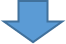 Сделайте распоряжение  по результатам проведения этого мониторинга, приложите справку, распределить ответственность  всех структур.Сводная информация о наличии научных руководителей в образовательных организациях, а также о закреплении руководителей в части научно-методического и инновационного сопровождения образовательных организаций Ленинградской областиСделайте аналитическую справку по результатам анализа данной информации (небольшую по объему) – немного общей характеристики, что хорошо, что плохо, что нужно сделать. сделать распоряжение  по итогам этого анализаАнализ актуальности направлений научно-методического и инновационного  сопровождения образовательных организаций  - оформить как аналитический документ.  №МуниципальныерайоныСтатус федеральной площадив т.ч. сетевыеСтатус региональной площадкиСтатус муниципальной площадки1.Бокситогорский 112.Волосовский13.Волховский724. Всеволожский55515.Выборгский16.Гатччинский17.Кингисеппский238.Кировский19.Киришский110.Лодейнопольский111.Ломоносовский12.Лужский213.Приозерский2814.Подпорожский15.Сланцевский16.Сосновый Бор517.Тихвинский118.Тосненский1  И Т О Г О – 102 площадки142365№Организация-партнерКол-во площадокМуниципальные районы1.ГАОУ ДПО ЛОИРО65Бокситогорский, Волосовский, Волховский, Всеволожский, Сосновый Бор, Гатчинский, Кингисеппский, Киришский, Лодейнопольский, Лужский, Тосненский2.РГПУ им. А.И. Герцена3Всеволожский, Бокситогорский3.ГАОУ ВО ЛО «ЛГУ им. А.С. Пушкина»3Всеволожский, 4.ФГБНУ «Институт изучения детства, семьи и воспитания РАО»12Волховский, Всеволожский5.ЛЭТИ СПб1Всеволожский6.ГБУ ДПО «СПбАППО»2Всеволожский, Сосновый Бор, 7.НИЦ социализации ФИРО РАНХИГС3Всеволожский8.ООО «Русское слово-учебник»1Всеволожский9.АНО ДПО «НИКО»1Всеволожский10.СПб университет технологий и экономики1Выборгский11.УМЦ «Школа 2100»1Кингисеппский12.Русская христианская гуманитарная академия (РХГА)1Кировский13.МОУ ДО «ЦИТ» Приозерского МО6Приозерский14.ООО «Мобильное Электронное Образование»1Сосновый Бор15.Институт управления образованием РАО1ВсеволожскийИ Т О Г О:102 площадкиСтатус площадкиКоличество Инновационные площадки ОУ102в т.ч. федеральный статус14в т.ч. региональный статус23в т.ч. муниципальный статус65№Основная тематика площадок%1.Проектирование (формирование) современной образовательной среды образовательной организации:психологически безопасной,информационной, цифровой 21, 2 %2..Современные технологии обучения30, 7 %3.Современные технологии воспитания, социализации обучающихся7, 5 %4.Формирование профессиональных компетенций педагога6, 3 %5.Тематика повышения качества дошкольного образования, его организации, профессионального роста воспитателей24, 0 %7.Психолого-педагогическая поддержка семьи4, 7 %8.Здоровьесбережение2, 2 %9.Дополнительное образование детей4,0 %I уровень Исследовательские разработки, проектирование и апробация новых форматов научно-методического сопровождения, ПК и ПП, сетевых механизмов, в том числе межведомственных, межрегиональных, международных; цифровизация образования, новые оценочные процедуры, экспорт образованияВнедрение и распространение успешных практик в Ленинградской областиВнедрение и распространение успешных практик в Ленинградской областиВнедрение и распространение успешных практик в Ленинградской областиВнедрение и распространение успешных практик в Ленинградской областиВнедрение и распространение успешных практик в Ленинградской областиФИП«Университет компетенций» https://loiro.ru/projects/fip-universitet-kompetentsiy/  (2019-2023гг.)ФИП «Центры развития компетенций» https://loiro.ru/projects/tsentry-podgotovki-kompetentsiy-kak-resurs-nepreryvnogo-professionalnogo-razvitiya-spetsialistov-sis/ (2019-2023гг.)ФП РАО «Психологическая безопасность субъектов» https://loiro.ru/projects/sistema-soprovozhdeniya-psikhologicheskoy-bezopasnosti-subektov-obrazovatelnogo-prostranstva/ и т.д. (2019-2022гг.)Ассоциация новых школ https://loiro.ru/projects/assotsiatsiya-novykh-shkol/ Межведомственный региональный проект  ЛО «От идеи к проекту, от проекта к предпринимательству»Сетевые исследовательские ЛабораторииСетевые инновационные Центры:Центр развития тьюторских практикhttps://loiro.ru/projects/tsentr-razvitiya-tyutorskikh-praktik/Центр непрерывной ПрофессиональнойПодготовки и др.Сетевые инновационные центрыЦентр развития тьюторских практик https://loiro.ru/projects/tsentr-razvitiya-tyutorskikh-praktik/ Центр непрерывной профессиональной подготовки и т.д.II уровеньРегиональные инновационные программы и проекты по тематике ФПнаучно-методическое сопровождение инновационного опыта в сфере образованиярегиональные ресурсные центры; стажировочные площадки, сетевые тематические объединения; площадки проб, проектные команды по реализации ФП и т.д.региональные ресурсные центры; стажировочные площадки, сетевые тематические объединения; площадки проб, проектные команды по реализации ФП и т.д.региональные ресурсные центры; стажировочные площадки, сетевые тематические объединения; площадки проб, проектные команды по реализации ФП и т.д.региональные ресурсные центры; стажировочные площадки, сетевые тематические объединения; площадки проб, проектные команды по реализации ФП и т.д.региональные ресурсные центры; стажировочные площадки, сетевые тематические объединения; площадки проб, проектные команды по реализации ФП и т.д.РП: Развитие предпринимательской компетентности обучающихся ЛОРП: Опережая будущее: 
повышение эффективности 
новых образовательных организаций ЛО 
в условиях системных изменений»
РП: Создание условий психолого-педагогической поддержки семьи и повышение компетентности родителей (законных представителей) детей в вопросах развития, образования, охраны и укрепления здоровья детей дошкольного возрастаРП: Формирование читательской компетентности современного школьника в условиях ФГОСРП: Создание сети ресурсных центров по организации комплексного сопровождения лиц с ОВЗIII уровеньПК и ПП  внедрение новой системы ПК и ППИОМИОМИОМИОМИОМ1.Успешные практики2.Совместные разработки3.Цифровые интерактивные платформы4. Сетевые форматы5. ОДИ6.Взаимообучение7.Стажировки и пробы8.Профессионалы-наставники из разных сфер9.Индивидуальный компетентностный профиль10. Рефлексия, самооценка, взаимооценка, оценка компетенций в ДеРЕЗУЛЬТАТКомпетенции «Педагога будущего»Компетенции «Руководителя будущего в сфере образования»Формирование новой системы разделения труда в сфере образованияПоявление новых педагогических позицийРЕЗУЛЬТАТКомпетенции «Педагога будущего»Компетенции «Руководителя будущего в сфере образования»Формирование новой системы разделения труда в сфере образованияПоявление новых педагогических позицийРЕЗУЛЬТАТКомпетенции «Педагога будущего»Компетенции «Руководителя будущего в сфере образования»Формирование новой системы разделения труда в сфере образованияПоявление новых педагогических позицийРЕЗУЛЬТАТКомпетенции «Педагога будущего»Компетенции «Руководителя будущего в сфере образования»Формирование новой системы разделения труда в сфере образованияПоявление новых педагогических позицийРЕЗУЛЬТАТКомпетенции «Педагога будущего»Компетенции «Руководителя будущего в сфере образования»Формирование новой системы разделения труда в сфере образованияПоявление новых педагогических позицийНАСТАВНИКТЬЮТОРОРГАНИЗАТОРМОДЕРАТОРНАВИГАТОР